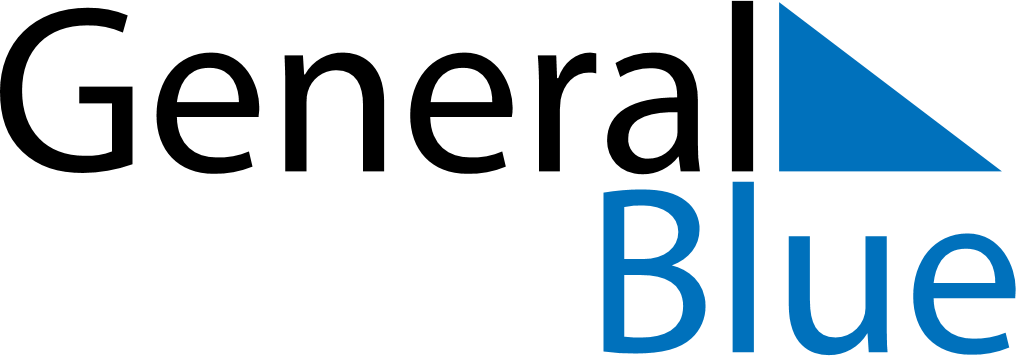 Weekly CalendarJuly 30, 2023 - August 5, 2023Weekly CalendarJuly 30, 2023 - August 5, 2023Weekly CalendarJuly 30, 2023 - August 5, 2023Weekly CalendarJuly 30, 2023 - August 5, 2023Weekly CalendarJuly 30, 2023 - August 5, 2023Weekly CalendarJuly 30, 2023 - August 5, 2023SundayJul 30MondayJul 31MondayJul 31TuesdayAug 01WednesdayAug 02ThursdayAug 03FridayAug 04SaturdayAug 056 AM7 AM8 AM9 AM10 AM11 AM12 PM1 PM2 PM3 PM4 PM5 PM6 PM